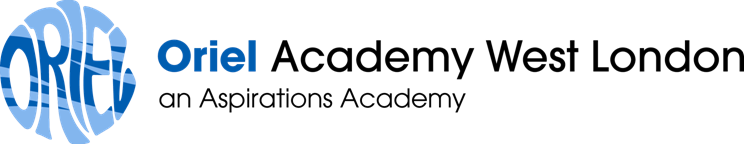 Home School Link Worker Person SpecificationSpecific CriteriaQualificationsNumerate and literate to GCSE in English and Maths (Grade C or above)A commitment to engage in further professional developmentDesirable:ELSA trainedCounselling qualificationTraining in community work, youth work and working with parentsExperienceExperience of working with parents and families or the health care sectorExperience working with primary aged childrenDesirable:Supporting families with high level needsWorking within the education sectorUnderstanding of safeguarding Knowledge and understanding of:-Child development, parenting capacity, environmental factors and risks and protective factorsThe Aspirations Values and ConditionsSafeguarding proceduresCompleting documentation such as Early HelpPolicies and procedures relating to child protectionAn insight into the needs of children and their parents/carersEqual opportunities
Desirable:Knowledge of roles and responsibilities of key partner agenciesKnowledge of intervention strategies and resourcesKnowledge of assessment systems and progress tracking methodsLeading EHA and TAF meetingsMaking referrals to the relevant agencies regarding safeguarding concerns (such as MASH and Healthcare)Knowledge of the school curriculumSkillsAbility to be supportive and non-judgementalAbility to work within Child Protection guidelinesExcellent interpersonal skills and the ability to communicate at all levels with children, parents and the wider communityComputer literacy and the skills necessary to work with information management systems.  The ability to work with word processing packages at a speed commensurate with the responsibilities of the roleAbility to prioritise tasks, manage own workloadWork constructively as part of a team, understanding school roles and responsibilities and your own position within theseUnderstanding of the needs of the local community Good networking skillsConfidentiality of informationFull working knowledge of relevant policies/codes of practice and awareness of relevant legislationFlexible to the needs of the school including pupils and outside agenciesAbility to handle difficult situations with authority and sensitivity Equality – demonstrable commitment to inclusive environments and equalityDesirable:Ability to plan and deliver high quality interventions, evaluate the impact of these and develop future planning accordinglyTo provide a stimulating , welcoming learning environmentPersonal Skills and QualitiesCommitment to high standardsMaintain own time keepingTeam workingReliablePositive and professional CommittedEnthusiasticFlexibleAbility to keep calm and work under pressureCreativeSense of humourDesirable:Be ambitious about own career developmentWillingness to take a role in extra-curricular activities and events